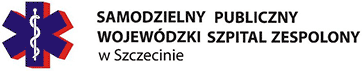 REGULAMIN ODDZIAŁU GASTRENTOLOGII I CHORÓB WEWNĘTRZNYCHPLAN DNIAW  oddziałach szpitalnych panuje następująca chronologia codziennie wykonywanych czynności zarówno należących do kadry szpitalnej jak i samych hospitalizowanych pacjentów:06:00 - 08:00 pobudka, pomiar parametrów życiowych, zabiegi higieniczne 07:00 - 09:00 porządkowanie sal chorych, ścielenie łóżek, mycie sal, zabiegi pielęgnacyjno-higieniczne. Przygotowanie  chorych do zabiegów 08:15 - 9:15 śniadanie 09:00 - 11:00 wizyta lekarska (w czasie wizyty pacjent zobowiązany jest przebywać w sali)10:00  - 10:30 II śniadanie 08:00 - 15:00 wykonywanie badań i zabiegów 13:00 - 14:00 obiad 13:00 - 15:00 wypisy 15:00 - 15:30 podwieczorek 17:00 - 19:00 przygotowanie chorych do badań w dniu następnym17:00 - 17:45 kolacja 19:00 - 21: wieczorna wizyta lekarska 22:00 - 06:00 cisza nocna ZASADYNa oddziale przebywają  dzieci od urodzenia do 18 roku życia. Pacjenci mogą uczestniczyć w zajęciach szkolnych w zakresie nauczania podstawowego oraz średniego.W godzinach 22:00 - 06:00 rodzic powinien przebywać na sali ze swoim dzieckiem.Zakazuje się używania własnego sprzętu elektrycznego np. czajnik, grzałka, suszarka. Każdy rodzic ma do dyspozycji fotel rozkładany ponadto oddział dysponuje ograniczoną ilością łóżek, w związku z powyższym, są one udostępnione za zgodą ordynatora oddziału, pielęgniarki oddziałowej, lekarza dyżurnego lub pielęgniarki dyżurnej. Łóżko/fotel musi być złożone w ciągu dnia (godz. 06:30-20:00) - w sytuacjach szczególnych możliwe są odstępstwa od tej zasady.